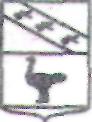 Администрация города ЛьговаКурской областиПОСТАНОВЛЕНИЕот   06.02.2023            №  211Об утверждении порядка обеспечения продуктовыми наборами обучающихся из семей лиц, призванных на военную службу по мобилизации, осваивающих образовательные программы с применением электронного обучения и дистанционных образовательных технологий в муниципальных общеобразовательных организациях города ЛьговаВ целях исполнения Федерального закона от 29 декабря 2012 года N 273-ФЗ "Об образовании в Российской Федерации", в соответствии с распоряжением Администрации Курской области от 13.12.2022 г. №1136-ра «О предоставлении бесплатного питания обучающимся, осваивающим образовательные программы с применением электронного обучения и дистанционных образовательных технологий» Администрация города Льгова Курской области ПОСТАНОВЛЯЕТ: Утвердить Порядок обеспечения продуктовыми наборами  обучающихся из семей лиц, призванных на военную службу по мобилизации, осваивающих образовательные программы с применением электронного обучения и дистанционных образовательных технологий в муниципальных общеобразовательных организациях города Льгова (далее - Порядок), согласно приложению;Отделу образования администрации города Льгова (Максакова А. С.) совместно с муниципальными общеобразовательными организациями города Льгова на период принятия решения по реализации образовательных программ с использованием дистанционных образовательных технологий и (или) электронного обучения в соответствии с локальными нормативными актами образовательной организации обеспечить бесплатное питание обучающихся из семей лиц, призванных на военную службу по мобилизации, осваивающих образовательные программы с применением электронного обучения и дистанционных образовательных технологий в муниципальных общеобразовательных организациях города Льгова, в соответствии с ПорядкомПостановление вступает в силу со дня его официального опубликования и распространяется на правоотношения, возникшие с 01.01.2023 г.Глава города Льгова                                                        А.С. КлемешовУтвержден
постановлением
Администрации города Льгова Курской области
от  06  февраля 2023 г. N 211

ПОРЯДОК обеспечения продуктовыми наборами обучающихся из семей лиц, призванных на военную службу по мобилизации, осваивающих образовательные программы с применением электронного обучения и дистанционных образовательных технологий в муниципальных общеобразовательных организациях города Льгова


1. Общие положения1.1. Настоящий Порядок обеспечения продуктовыми наборами обучающихся из семей лиц, призванных на военную службу по мобилизации, осваивающих образовательные программы с применением электронного обучения и дистанционных образовательных технологий в муниципальных общеобразовательных организациях города Льгова  (далее - Порядок), разработан в целях предоставления бесплатного питания обучающимся из семей лиц, призванных на военную службу по мобилизации, осваивающим образовательные программы с применением электронного обучения и дистанционных образовательных технологий в муниципальных общеобразовательных организациях города Льгова.Бесплатное питание предоставляется обучающимся из семей лиц, призванных на военную службу по мобилизации, осваивающим образовательные программы с применением электронного обучения и дистанционных образовательных технологий в муниципальных общеобразовательных организациях города Льгова, в соответствии с Федеральным законом от 29 декабря 2012 года N 273-ФЗ "Об образовании в Российской Федерации", Законом Курской области "Об образовании в Курской области" от 09.12.2013 N 121-ЗКО, постановлением Главного государственного санитарного врача Российской Федерации от 23 июля 2008 года N 45 "Об утверждении СанПиН 2.4.5.2409-08 "Санитарно-эпидемиологические требования к организации питания обучающихся в общеобразовательных учреждениях, учреждениях начального и среднего профессионального образования", постановлением Главного государственного санитарного врача Российской Федерации от 10 июля 2015 года N 26 "Об утверждении СанПиН 2.4.2.3286-15 "Санитарно-эпидемиологические требования к условиям и организации обучения и воспитания в организациях, осуществляющих образовательную деятельность по адаптированным основным образовательным программам для обучающихся с ограниченными возможностями здоровья".1.2. Настоящий Порядок устанавливает механизм обеспечения продуктовыми наборами обучающихся из семей лиц, призванных на военную службу по мобилизации, осваивающих образовательные программы с применением электронного обучения и дистанционных образовательных технологий в муниципальных общеобразовательных организациях города Льгова, источники финансового обеспечения расходов, связанных с обеспечением продуктовыми наборами  обучающихся из семей лиц, призванных на военную службу по мобилизации, осваивающих образовательные программы с применением электронного обучения и дистанционных образовательных технологий в муниципальных общеобразовательных организациях города Льгова, контроль и ответственность за обеспечение продуктовыми наборами указанных категорий на период освоения образовательных программ с применением электронного обучения и дистанционных образовательных технологий.



2. Основные понятия, используемые в настоящем Порядке2.1. Бесплатное питание - предоставление обучающимся из семей лиц, призванных на военную службу по мобилизации, осваивающим образовательные программы с применением электронного обучения и дистанционных образовательных технологий в муниципальных общеобразовательных организациях города Льгова, продуктовых наборов.



3. Обеспечение бесплатным питанием обучающихся из семей лиц, призванных на военную службу по мобилизации, осваивающих образовательные программы с применением электронного обучения и дистанционных образовательных технологий в муниципальных общеобразовательных организациях города Льгова  3.1. Предоставление бесплатного питания осуществляется в учебные дни в зависимости от режима работы общеобразовательной организации, установленного приказом общеобразовательной организации, не более чем на срок действия освоения образовательных программ с применением электронного обучения и дистанционных образовательных технологий.3.2. Бесплатное питание может предоставляться в виде продуктового набора в соответствии с рекомендуемыми нормами СанПиН среднесуточным набором продуктов питания согласно приложению 1 к настоящему Порядку и перечнем продуктов питания, которые в соответствии с СанПиН не допускаются для реализации в общеобразовательных учреждениях, согласно приложению 2 к настоящему Порядку.3.3. Право на получение продуктового набора  имеют обучающиеся из семей лиц, призванных на военную службу по мобилизации, осваивающие образовательные программы с применением электронного обучения и дистанционных образовательных технологий в муниципальных общеобразовательных организациях города Льгова.3.4. Обучающиеся из семей лиц, призванных на военную службу по мобилизации, осваивающие образовательные программы с применением электронного обучения и дистанционных образовательных технологий в муниципальных общеобразовательных организациях города Льгова, обеспечиваются продуктовым набором на весь период обучения в соответствии с приказом общеобразовательной организации, исходя из фактической стоимости горячего питания в день.3.5. Для предоставления бесплатного питания один из родителей (законных представителей) обучающихся из семей лиц, призванных на военную службу по мобилизации, осваивающих образовательные программы с применением электронного обучения и дистанционных образовательных технологий в муниципальных общеобразовательных организациях города Льгова, представляет в общеобразовательную организацию заявление об обеспечении бесплатным питанием в виде продуктового набора с указанием данных документа, удостоверяющего личность родителя (законного представителя).Заявление предоставляется в общеобразовательную организацию посредством электронной связи путем направления на электронную почту, указанную на официальной сайте данной организации в информационно-телекоммуникационной сети "Интернет", письмом посредством услуг почтовой связи или лично.3.6. Основаниями для отказа в предоставлении бесплатного питания в виде продуктового набора являются:представление родителями (законными представителями) неполного пакета документов;несоответствие обучающегося требованиям, установленным в пунктах 3.3 настоящего Порядка.3.7. Родители (законные представители) уведомляют в письменном виде руководителя общеобразовательной организации, если ребенок льготной категории временно не обучается по причине болезни, лечения в организациях здравоохранения, реабилитационных мероприятиях в учреждениях санаторного типа системы здравоохранения или социального обслуживания и не может осуществлять образование на дому с применением электронного обучения и дистанционных образовательных технологий.Возобновление предоставления детям льготной категории бесплатного питания в виде продуктового набора осуществляется со следующего дня после предоставления родителями (законными представителями) справки о выздоровлении или другого документа, подтверждающего уважительную причину и сроки его отсутствия.Родители (законные представители) получают продуктовые наборы в столовых общеобразовательных организаций, за которыми закреплены обучающиеся льготной категории, в соответствии с локальными нормативными актами, установленными общеобразовательной организацией.Периодичность и часы выдачи наборов устанавливаются локальным нормативным актом общеобразовательной организацией.3.8. Для предоставления обучающимся из семей лиц, призванных на военную службу по мобилизации, осваивающим образовательные программы с применением электронного обучения и дистанционных образовательных технологий в муниципальных общеобразовательных организациях города Льгова  бесплатного питания в виде продуктового набора  руководители общеобразовательных организаций:утверждают перечень продуктов, входящих в состав продуктового набора, в соответствии с двухнедельным меню, согласованным с Роспотребнадзором;обеспечивают информирование родителей (законных представителей) о порядке и условиях предоставления бесплатного питания;принимают документы, указанные в пункте 3.5 настоящего порядка, формируют пакет документов и обеспечивают их хранение;принимают решение о предоставлении (об отказе в предоставлении) бесплатного питания в виде продуктового набора и издают приказ о предоставлении бесплатного питания в течение трех рабочих дней со дня приема документов от родителей (законных представителей);обеспечивают подготовку и ведение табеля питания лиц льготной категории и ведомости выдачи продуктовых наборов;предоставляют по запросу отдела образования администрации города Льгова информацию о предоставлении бесплатного питания лицам льготной категории согласно запрашиваемым формам.3.9. Руководитель общеобразовательной организации несет ответственность за своевременное обеспечение продуктовыми наборами обучающихся из семей лиц, призванных на военную службу по мобилизации, осваивающих образовательные программы с применением электронного обучения и дистанционных образовательных технологий в муниципальных общеобразовательных организациях города Льгова.3.10. Финансовое обеспечение расходов общеобразовательных организаций, связанных с обеспечением продуктовыми наборами осуществляется за счет бюджетных ассигнований, предусмотренных на указанные цели.



4. Ответственность за предоставление обучающимся из семей лиц, призванных на военную службу по мобилизации, осваивающим образовательные программы с применением электронного обучения и дистанционных образовательных технологий в муниципальных общеобразовательных организациях города Льгова, бесплатного питания в виде продуктового набора4.1. Ответственность за определение права обучающихся из семей лиц, призванных на военную службу по мобилизации, осваивающих образовательные программы с применением электронного обучения и дистанционных образовательных технологий в муниципальных общеобразовательных организациях города Льгова, на получение бесплатного питания и достоверность сведений о ежедневном фактическом питании лиц льготной категории возлагается на руководителей общеобразовательных организаций.4.2. Общеобразовательная организация несет ответственность за нецелевое использование средств соответствующего бюджета на обеспечение бесплатным питанием лиц льготной категории в соответствии с бюджетным законодательством Российской Федерации.
Приложение 1
к Порядку обеспечения продуктовыми
наборами обучающихся из семей лиц, призванных на военную службу по мобилизации, осваивающих образовательные программы с применением электронного обучения и дистанционных образовательных технологий в муниципальных общеобразовательных организациях города Льгова

РЕКОМЕНДУЕМЫЙ СРЕДНЕСУТОЧНЫЙ НАБОР ПРОДУКТОВ ДЛЯ ФОРМИРОВАНИЯ ПРОДУКТОВОГО НАБОРА1. Мука пшеничная.
2. Крупы.
3. Макаронные изделия.
4. Бобовые:тгорошек зеленый консолидированный;фасоль в собственном соку консервированная;кукуруза консервированная.5. Соки плодовые (фруктовые) и овощные, нектары, инстантные витаминизированные напитки.
6. Фрукты сухие и свежие.7. Сахар.8. Мучные кондитерские изделия промышленного (печенье, вафли, мини-кексы, пряники) и собственного производства, в т.ч. обогащенные микронуклиентами (витаминизированные).
9. Чай, какао-напиток или кофейный напиток с сахаром, в том числе с молоком.
10. Мясо говядина (консервы мясные).
11. Мясо куры (консервы куриные).
12. Рыба (консервы рыбные).13. Масло сливочное.
14. Масло растительное.
15. Соль.
16. Повидло.17. Паста томатная.
18. Икра кабачковая.
19. Овощи свежие и консервированные без уксуса.
20. Мед.



Приложение 2
к Порядку обеспечения продуктовыми
наборами или денежной компенсацией
обучающихся из семей лиц, призванных на военную службу по мобилизации, осваивающих образовательные программы с применением электронного обучения и дистанционных образовательных технологий в муниципальных общеобразовательных организациях города Льгова

ПЕРЕЧЕНЬ ПРОДУКТОВ, КОТОРЫЕ НЕ ДОПУСКАЮТСЯ ДЛЯ РЕАЛИЗАЦИИ В ОРГАНИЗАЦИЯХ ОБЩЕСТВЕННОГО ПИТАНИЯ ОБРАЗОВАТЕЛЬНЫХ УЧРЕЖДЕНИЙ (в соответствии с приложением 7 к СанПиН 2.4.5.2409-08)1. Пищевые продукты с истекшими сроками годности и признаками недоброкачественности.2. Остатки пищи от предыдущего приема и пища, приготовленная накануне.
3. Плодоовощная продукция с признаками порчи.
4. Мясо, субпродукты всех видов сельскохозяйственных животных, рыба, сельскохозяйственная птица, не прошедшие ветеринарный контроль.
5. Субпродукты, кроме печени, языка, сердца.
6. Непотрошеная птица.
7. Мясо диких животных.8. Яйца и мясо водоплавающих птиц.9. Яйца с загрязненной скорлупой, с насечкой, "тек", "бой", а также яйца из хозяйств, неблагополучных по сальмонеллезам.10. Консервы с нарушением герметичности банок, бомбажные, "хлопушки", банки с ржавчиной, деформированные, без этикеток.
11. Крупа, мука, сухофрукты и другие продукты, загрязненные различными примесями или зараженные амбарными вредителями.
12. Любые пищевые продукты домашнего (не промышленного) изготовления.13. Кремовые кондитерские изделия (пирожные и торты).
14. Зельцы, изделия из мясной обрези, диафрагмы; рулеты из мякоти голов, кровяные и ливерные колбасы.
15. Творог из непастеризованного молока, фляжный творог, фляжная сметана без термической обработки.16. Простокваша - "самоквас".17. Грибы и продукты (кулинарные изделия), из них приготовленные.18. Квас.
19. Молоко и молочные продукты из хозяйств, неблагополучных по заболеваемости сельскохозяйственных животных, а также не прошедшие первичную обработку и пастеризацию.
20. Сырокопченые мясные гастрономические изделия и колбасы.
21. Блюда, приготовленные из мяса, птицы, рыбы, не прошедшие тепловую обработку.
22. Жареные во фритюре пищевые продукты и изделия.23. Пищевые продукты, не предусмотренные приложением N 9.
24. Уксус, горчица, хрен, перец острый (красный, черный) и другие острые (жгучие) приправы.25. Острые соусы, кетчупы, майонез, закусочные консервы, маринованные овощи и фрукты.26. Кофе натуральный; тонизирующие, в том числе энергетические напитки, алкоголь.
27. Кулинарные жиры, свиное или баранье сало, маргарин и другие гидрогенизированные жиры.
28. Ядро абрикосовой косточки, арахис.
29. Газированные напитки.
30. Молочные продукты и мороженое на основе растительных жиров.
31. Жевательная резинка.
32. Кумыс и другие кисломолочные продукты с содержанием этанола (более 0,5%).
33. Карамель, в том числе леденцовая.
34. Закусочные консервы.35. Заливные блюда (мясные и рыбные), студни, форшмак из сельди.36. Холодные напитки и морсы (без термической обработки) из плодово-ягодного сырья.
37. Окрошки и холодные супы.38. Макароны по-флотски (с мясным фаршем), макароны с рубленым яйцом.39. Яичница-глазунья.
40. Паштеты и блинчики с мясом и творогом.
41. Первые и вторые блюда из/на основе сухих пищевых концентратов быстрого приготовления.